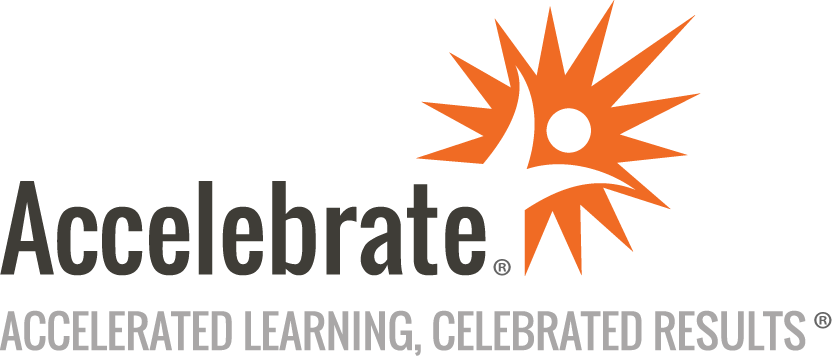 Comprehensive React NativeCourse Number: RCT-102
Duration: 4 daysOverviewReact Native is used by organizations worldwide to create cross-platform phone/tablet apps with one codebase. This means that you can write code easily that will run on iPhones, iPads, and Android phones and tablets without having to rewrite it in two or more languages - just one. And that one language is easy to learn if you know React and JavaScript because it is React and JavaScript! Furthermore, these apps run natively and can be deployed to the Apple AppStore or the Google Play store, not web apps that run in some adapter or translator, making them faster and more reliable.In this React Native training class, attendees learn how to use React Native to create cross-platform native apps quickly and easily. Students start from scratch and build up to a comprehensive app that uses modern techniques. In addition, participants learn best practices to consume RESTful data from a NodeJS/Express server and present it to the user in a multi-screen, interactive app.PrerequisitesAll attendees must have a very strong grasp of React, Redux and advanced JavaScript. If your group doesn’t yet have this experience, we could readily add one or two days to the beginning of your course to appropriately prepare them.MaterialsAll React Native training attendees receive comprehensive courseware.Software Needed on Each Student PCEvery attendee must have a Mac computer, with a current version of macOSXcode (needed for the iOS emulator)Android Studio (needed for the Android Virtual Device)Node.js (which includes npm), and the ability to install npm modulesWeb browsers that you want to testA text editor, such as Visual Studio CodeOther free software and lab files that Accelebrate will specifyObjectivesCreate cross-platform iOS and Android appsSet up a device emulator on your laptop and deploy apps to itUse expo to create and run iOS and Android appsExplain the architecture of a device appApply the most useful React Native componentsWrite app code that works differently on the different platformsUse flexbox on devices to control the layout of your appsStyle your app efficiently using best practicesUse stack navigators, drawer navigators and tab navigators to change app scenesOutlineCourse OverviewHello React Native What is React Native?What does it do for us? Why choose it?Pros and consArchitectureSharing with web projectsWhat React Native code looks likeLeveraging your React knowledgeReact and Redux reviews (when needed) Redux reminderReducers, actions, state, store, and middlewareReact reminderSFCs vs class-based componentsCompositionJSX structure and rulespropsstateControlled and uncontrolled componentsVirtual DOM vs the real DOMThe Development Process Where do I even start?react-native vs. create-react-native-appWhich is better for given situationsThe React Native team's recommendationsWhat is expo?Creating a new React Native appHow to run it on a tethered deviceHow to run it on a wireless deviceHow to run it in an Android emulatorHow to run it on an iOS simulatorDebugging in a browser windowLogging, breakpoints, stepping throughYellowBoxes and RedBoxesSingle-value Controls Components overviewCategories of componentsTextText props and eventsTextInputprops and events and the event objectImageDifferences between HTML and React Native imagesReserving space for themLocal images vs remote imagesresizeModePlatform-specific Development How can we develop differently on the different platforms?Why would we ever do this?Technical roadblocksThe DatePicker - iOS vs AndroidUsing the Platform moduleLayout Components Components reviewViewSafeAreaViewScrollViewPinch-to-zoomKeyboardAvoidingViewHow to create modal viewsControlling the OS's status barFlexbox for Native Layouts Why flexbox?Where it came fromFlexbox on the web is NOT flexbox on nativeContainers and itemsflexDirectionflexBasis vs width/heightflexShrink, flexGrowThe flex shorthandjustifyContent and alignContentflexWrapStyling React Native Apps How React Native styles differ from CSSHow to apply stylesHow to control style inheritanceStyle arraysFour methods of defining stylesCommon propertiesCross-platform fontsConditional and programmatic stylesNavigation What is navigation, really?How to get React NavigationThe three types of navigatorsStackNavigatorRouting objectNavigation configHow to pass params when navigatingTabNavigatorsThree types of TabNavigatorsHow to set iconsDrawerNavigatorExamples and demosAjax in React Native Why it must be different on a deviceThe fetch APIHow to show a loading indicatorHow to make requests and populate affordancesSecurity in a native environmentList Components Components reviewPickersFlatListSectionListTouchables and Buttons The Button APIButton events and propsWhy touchables?TouchableWithoutFeedbackTouchableNativeFeedbackTouchableOpacityTouchableHighlightHow to disable a touchableConclusion